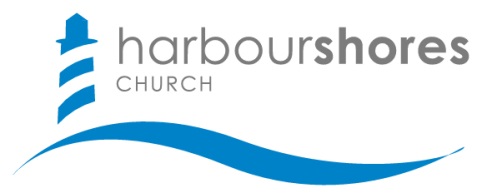 INTRODUCTIONThe Bible describes God’s people and the local church as…	…God’s building (1 Corinthians 3:9)	…God’s temple (Ephesians 2:21-22)	…the body of Christ (1 Corinthians 12:12)	…the household of God (Ephesians 2:19)	…living stones that are being built up into a spiritual house (1 Peter 2:5)	…a family (1 Timothy 5:1-2)I. NO SUCH THING AS AN ORDINARY SUNDAY1) Praise and worship is the only right, ________ response to God! (verses 1-3)“So, whether you eat or drink, or whatever you do, do all to the glory of God.” (1 Cor. 10:31)“Today, vast stress is laid on the thought that God is personal, but this truth is so stated as to leave the impression that God is a person of the same sort as we are - weak, inadequate, ineffective, a little pathetic. But this is not the God of the Bible! Our personal life is a finite thing: it is limited in every direction, in space, in time, in knowledge, in power. But God is not so limited. He is eternal, infinite, and almighty. He has us in His hands; we never have Him in ours. Like us He is personal; but unlike us, He is great.” (J. I. Packer)Philippians 4:4; Psalm 31:23-24; Psalm 100:1-2 - 2) Praise and worship ought to be highly ________________. (verses 4-7)Ephesians 5:18-19; Luke 6:45; Matthew 22:37-38; Psalm 145:5; Philippians 2:3-4 - 3) We can joyfully worship because God is good, _____________, and merciful. (verses 8-9)“Therefore, brothers, since we have confidence to enter the holy places by the blood of Jesus, by the new and living way that He opened for us through the curtain, that is, through His flesh, and since we have a great priest over the house of God, let us draw near with a true heart in full assurance of faith, with our hearts sprinkled clean from an evil conscience and our bodies washed with pure water.” (Hebrews 10:19-22)Note: Jesus is how, where, and why we have access to God! There is nothing about our worship that isn’t affected or ___________ by Jesus Christ. 4) Corporate worship is the privilege and responsibility of ________ believer! (verses 10-17)Note: In corporate worship we ______________ the victory of God! (verses 10-13)Ephesians 1:13-14 - Note: In corporate worship we confess our constant ________________ on God! (verses 14-17)Philippians 3:3; 2 Corinthians 3:18 - 5) Our worship should continually be grounded in truth, fear, and _______. (verses 18-20)John 4:23-24 - “Praise is the rehearsal of our eternal song.” (Charles Spurgeon)Conclusion: Passionate praise and joyful worship will flood the ages of eternity! Don’t hesitate to add your voice (your life) to this eternal celebration! Questions for Further Study, Reflection, and Application…What hinders you from worshiping in spirit and in truth? What obstacles do you face?Why is corporate worship important? Why does God warn us to not forsake it (Heb. 10:25)?How can you be an encouragement to other believers in this area of worship?How can personal preferences and desires be a hindrance to worship?What truth about God does David emphasize in Psalm 145? How does this encourage worship?What kinds of responses to God does David describe in Psalm 145?